HIRE A BOAT Why not rent a boat for the night and actually be in the Boat Parade.  
Hobbs of Henley have a variety of craft available to rent, all insured and licensed and come with a skipper.  All supplied with life jackets if required. Pick up from 18:15 at Hobbs in Henley, drop off at the Prize giving with food court and bar at Leander at about 21:30 or drop off back to Hobbs.Bring your own drinks and battery operated personal illuminated decoration.There is a prize for the best illuminated crew.HOBBS OF HENLEY   Hobbs of Henley, The Boat House, Station Road, Henley on Thames RG9 1AZ
Tel 01491 582035
email:- boats@hobbsof henley.co.ukhttps://www.hobbsofhenley.com/ANTARIS CLASS 
Up to 8 Persons With Skipper, with roof and open sides, no WC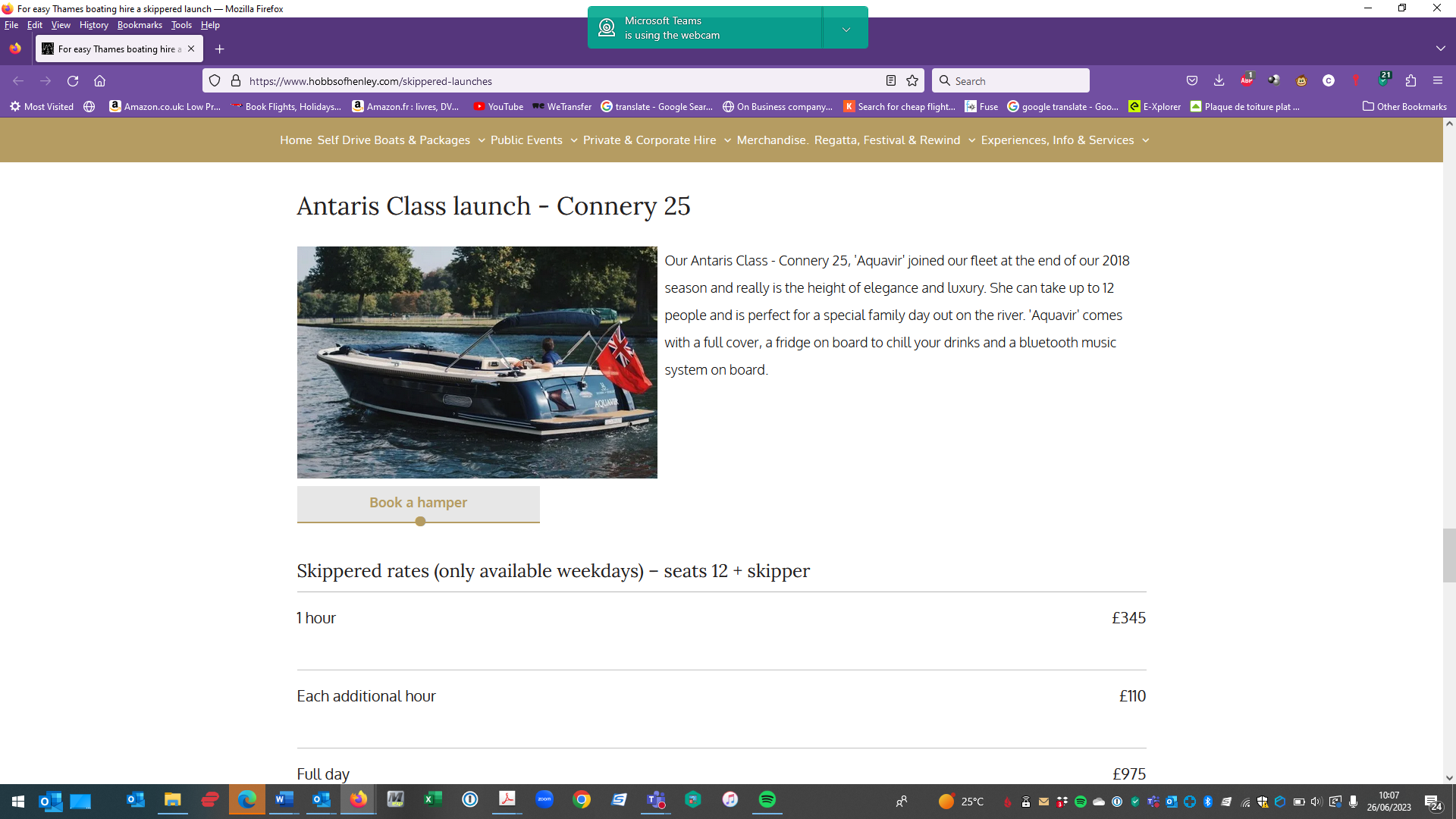 Price for boat from 18:30 to 21:30  pm   inc  VAT, £500  
Excludes Parade entry fee of £25 and a £25 donation to the chosen charities  TOTAL £550 in all Extra to have the boat with basic fairy light garlands on request to Hobbs EDWARDIAN CLASS 
Up to 12 Persons. With Skipper, with roof and cabin, no WC . Price for boat from 18:30 to 21:30 PM  Includes VAT, 
Parade entry fee of £25 and a £40 donation to the chosen charities So Total £615Extra to have the boat with basic fairy light garlands on request to Hobbs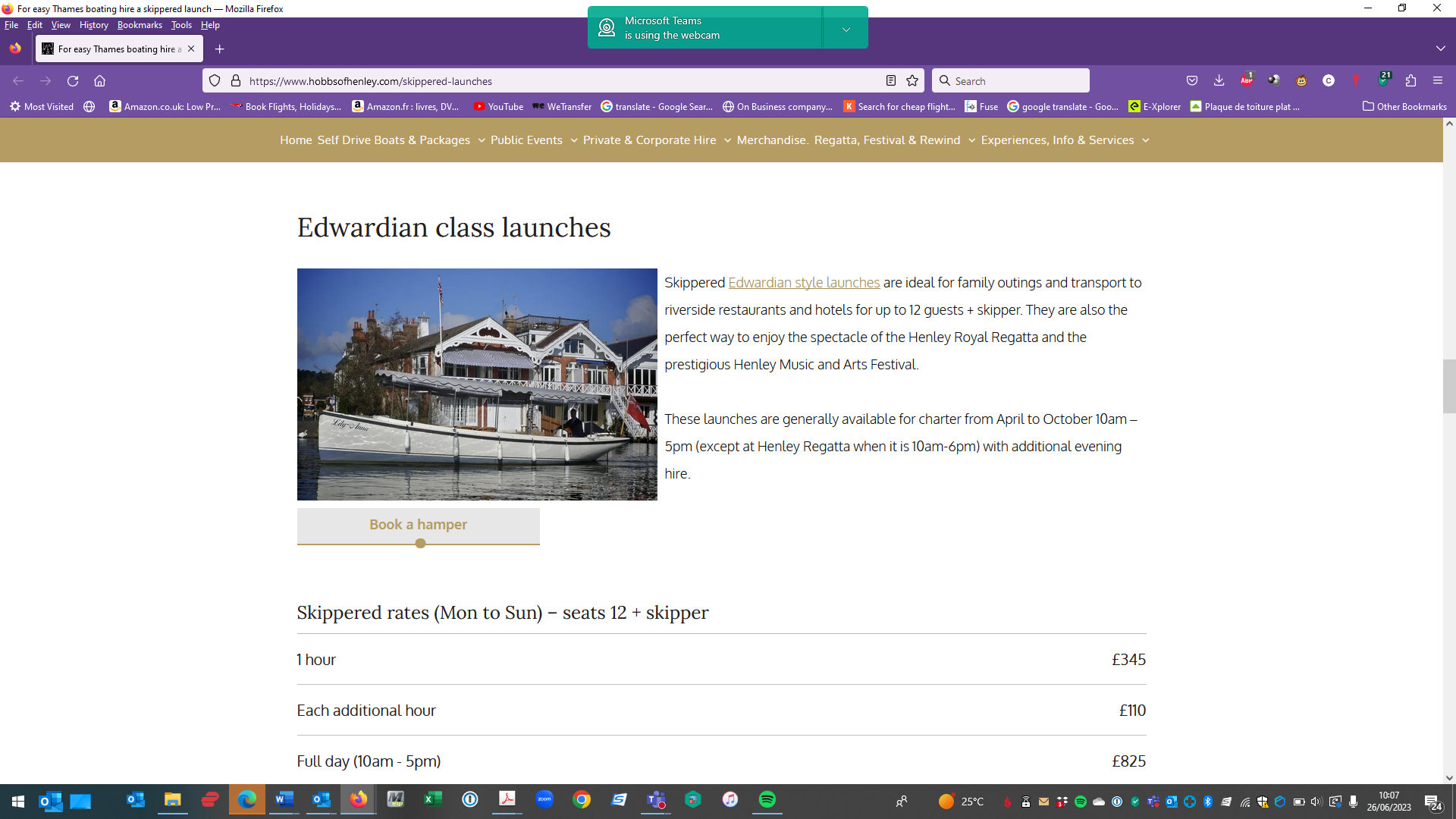 DE LUXE Lilibet 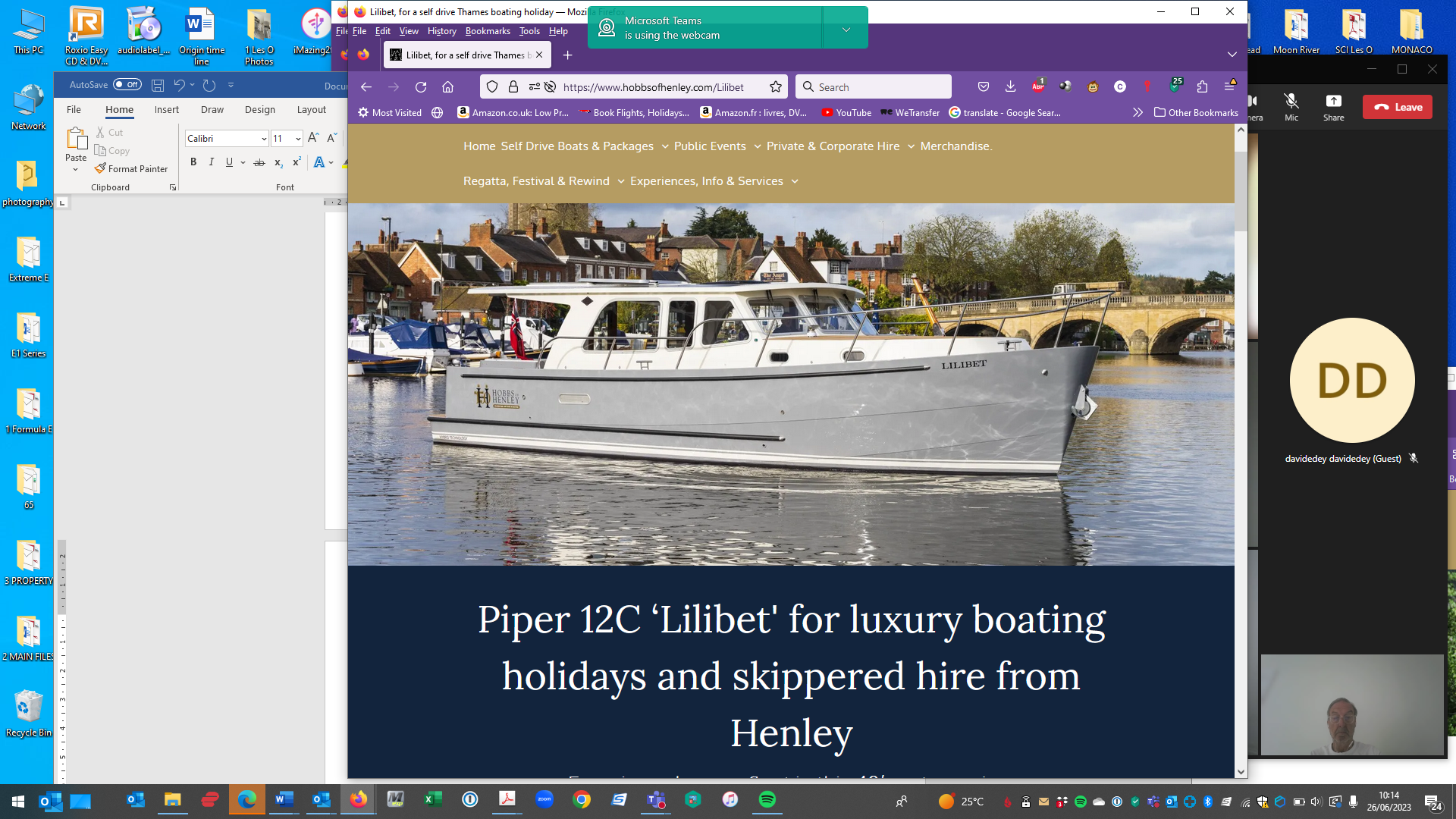 Up to 12 Persons? With Skipper, , with roof and cabin, galley and  with WCPrice for boat from 6:30 to 9:30  £750  Includes VAT,
Parade entry fee of £25 and a £40 donation to the chosen charities So Total £815Extra to have the boat with basic fairy light garlands  On request to Hobbs 